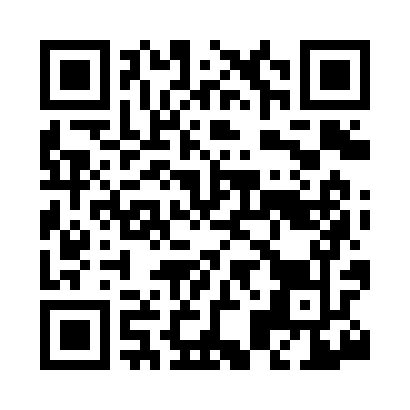 Prayer times for Coxstown, New Jersey, USAWed 1 May 2024 - Fri 31 May 2024High Latitude Method: Angle Based RulePrayer Calculation Method: Islamic Society of North AmericaAsar Calculation Method: ShafiPrayer times provided by https://www.salahtimes.comDateDayFajrSunriseDhuhrAsrMaghribIsha1Wed4:345:5712:544:447:529:152Thu4:325:5612:544:457:539:173Fri4:315:5512:544:457:549:184Sat4:295:5412:544:457:559:195Sun4:285:5212:544:457:569:216Mon4:265:5112:544:467:579:227Tue4:255:5012:544:467:589:238Wed4:235:4912:544:467:599:259Thu4:225:4812:544:468:009:2610Fri4:215:4712:544:478:019:2711Sat4:195:4612:544:478:029:2912Sun4:185:4512:544:478:029:3013Mon4:175:4412:544:478:039:3114Tue4:155:4312:544:488:049:3315Wed4:145:4212:544:488:059:3416Thu4:135:4112:544:488:069:3517Fri4:125:4112:544:488:079:3618Sat4:105:4012:544:498:089:3819Sun4:095:3912:544:498:099:3920Mon4:085:3812:544:498:109:4021Tue4:075:3712:544:498:119:4122Wed4:065:3712:544:508:129:4323Thu4:055:3612:544:508:129:4424Fri4:045:3512:544:508:139:4525Sat4:035:3512:544:508:149:4626Sun4:025:3412:544:518:159:4727Mon4:015:3412:544:518:169:4828Tue4:005:3312:554:518:169:4929Wed4:005:3312:554:518:179:5030Thu3:595:3212:554:528:189:5131Fri3:585:3212:554:528:199:52